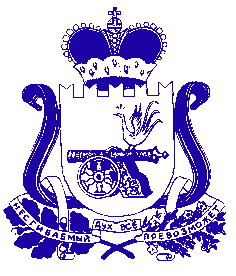 АДМИНИСТРАЦИЯ ПЕЧЕРСКОГО СЕЛЬСКОГО ПОСЕЛЕНИЯСМОЛЕНСКОГО РАЙОНА СМОЛЕНСКОЙ ОБЛАСТИРАСПОРЯЖЕНИЕот «14»  марта    2023г.                                                                                                № 20О   мерах   по    обеспечению    пожарной безопасности на территории   Печерского  сельского поселения Смоленского районаСмоленской  области  в  весенне – летнийпериод 2023 года        В  целях предупреждения пожаров  на территории  Печерского  сельского поселения Смоленского района Смоленской области, уменьшения их последствий и своевременной организации   тушения пожаров: 1. Утвердить прилагаемый план противопожарных мероприятий  муниципального образования Печерского сельского поселения Смоленского района Смоленской области по подготовке населенных пунктов, подведомственных территорий и организаций к работе в условиях весенне-летнего периода 2023 года (далее также – План). 2.  Рекомендовать руководителям организаций, расположенных на территории муниципального образования Печерского сельского  поселения, независимо от организационно-правовых форм  и форм собственности  (далее организации): - разработать планы противопожарных мероприятий по подготовке организаций к работе в условиях весенне-летнего периода 2023 года;- проведение  инструктажа  населения и работников  организаций о мерах пожарной безопасности, предупреждению выжиганию  сухой растительности, действиям в случае возникновения пожара;- очистку подведомственных территорий, подвальных и чердачных помещений, технических подполий  от мусора и других горючих материалов, ограничить доступ посторонних лиц в указанные помещения;- ревизию технического состояния и при необходимости ремонт электрооборудования; - провести проверку и приведение в исправное состояние источников противопожарного водоснабжения, водозаборных устройств, наличия указателей и подъездных путей к водным источникам;- оснащение подведомственных объектов первичными средствами     пожаротушения;- создание  запасов воды для целей пожаротушения (с наполнением пожарных резервуаров и водоемов, устройством прудов, запруд, созданием приемных (береговых) колодцев возле естественных водных источников;-  временное отключение от источников электроснабжения зданий и   сооружений, не эксплуатируемых в летний период;- обследование  (при необходимости ремонт) молниезащиты зданий и сооружений;- очистку  подведомственных территорий,  территорий организаций от горючих отходов, мусора  и сухой растительности;- выполнение иных мероприятии, исключающих возможность            возникновения пожаров, переброса огня при лесных и торфяных пожарах, на здания и сооружения, включая устройство защитных противопожарных минерализованных полос.2. Назначить ответственных лиц за реализацию вышеперечисленных противопожарных мероприятий по подготовке организаций и подведомственных территорий к работе в условиях весеннее-летнего периода 2023 года.3. Обеспечить  свободный проезд и установку пожарно-спасательной  техники в случае возникновения пожаров и чрезвычайных ситуаций;4. Руководителям  МУП «ПКС», ООО «ЖЭК»,  ООО «Сити», ООО «ЖК Системы»: 4.1. Провести комплекс мероприятий по:- очистке подвальных и чердачных помещений, технических подполий жилого фонда от мусора и других горючих материалов, исключить доступ посторонних лиц в указанные помещения;- ревизии систем энергоснабжения  подведомственных объектов и жилых домов и  выполнить сезонные регламентные работы;- очистку территории организации от горючих отходов, мусора и сухой растительности, а также земель в десятиметровой зоне прилегания к лесу от сухой травянистой растительности, пожнивных остатков, валежника, порубочных остатков, мусора и других горючих материалов.  4.2. Обеспечить  контроль за соблюдением требований пожарной безопасности, вывозом и уничтожением сгораемого мусора, очисткой  территории от сухой травы, исключением доступа в подвальные и чердачные помещения посторонних лиц.  4.3. Произвести комиссионные проверки состояния внутридворовых проездов с  учётом возможности  проезда пожарно-спасательной техники к многоквартирным жилым домам, иным зданиям и сооружениям в случае пожаров и чрезвычайных ситуаций;- определить  площадки для установки пожарно-спасательной техники возле многоквартирных домов в случае возникновения пожара;- произвести вырубку зеленых насаждений, произрастающих в непосредственной близости (ближе 5 метров) к многоквартирным жилым домам и иным зданиям от четырех этажей и выше, мешающих беспрепятственному проезду пожарно-спасательной техники к ним и установке подъемных механизмов;- рассмотреть возможность объезда тупиковых проездов вдоль жилых зданий независимо от этажности зданий.4.4. В целях совершенствования противопожарного водоснабжения предусмотреть: - создание запасов воды для целей пожаротушения;- кольцевание тупиковых участков водопровода;- установку новых, проведению ремонта существующих пожарных гидрантов;- установку насосов-повысителей давления на водопроводных сетях;- приспособление хозяйственных  источников водоснабжения (технологические емкости, насосные станции)  для целей пожаротушения;- оборудование водонапорных башен устройствами для забора воды пожарной техникой.6. Контроль,  за исполнением настоящего распоряжения оставляю за собой.Глава муниципального образованияПечерского  сельского поселенияСмоленского района Смоленской области                                      Ю.Л. МитрофановПриложение №1                                                                                                     к распоряжению Администрации                                                                                                     Печерского  сельского поселения                                                                                      Смоленского района   Смоленской области 
                                                                                                                  от  ________2023 г. № __ПЛАН
противопожарных мероприятий муниципального образования Печерского сельского поселения Смоленского района Смоленской области по подготовке населенных пунктов, подведомственных территорий и организаций к работе в условиях весенне-летнего периода 2023 года№ п/пНаименование мероприятийСрокиИсполнители, соисполнители1Издание и доведение до руководителей  организаций расположенных на территории муниципального образования Печерского  сельского поселения Смоленского района Смоленской области, независимо от организационно-правовых форм и форм собственности (далее организации) распоряжения Администрации муниципального образования Печерского сельского поселения Смоленского района Смоленской области «О мерах по обеспечению пожарной безопасности на территории муниципального образования муниципального образования Печерского  сельского поселения Смоленского района Смоленской области в весенне-летний период 2023 года»до 31.03.2023Администрация Печерского сельского поселения Смоленского района смоленской области2Провести информационно-профилактическую работу среди населения:
- организовать  информирование населения  о мерах пожарной безопасности предупреждению выжиганию  сухой растительности, действиям в случае возникновения пожара; распространение  среди населения буклетов (памяток) по пожарной безопасностиапрельАдминистрация Печерского сельского поселения; Управляющие компании3Провести очистку территории поселения от сгораемого мусора, сухой травы.очистку подведомственных территорий, подвальных и чердачных помещений, технических подполий жилого фонда  от мусора и других горючих материалов, ограничить доступ посторонних лиц в указанные помещенияапрель – май Руководители организаций всех форм собственности3Провести обследование источников пожарного водоснабжения, подготовку  для возможного использования   при тушении пожаров имеющуюся  (приспособленную) водовозную и землеройную техникуапрельКЧС Печерского сельского поселения,Руководители организаций всех форм собственности4Провести  комиссионные проверки противопожарной безопасности объектов массового пребывания людей, общественных мест  и т. п.апрельКЧС Печерского сельского поселения,руководители организаций5Проводить рейды по профилактике пожаров на территории поселения1 раз в месяцКЧС Печерского сельского поселения6Провести проверку работоспособности наружного противопожарного водоснабжения на территории Печерского сельского поселения,   при необходимости организовать ремонт и обслуживание  имеющихся пожарных гидрантовапрельРуководители организаций всех форм собственности7Проведение  заседаний КЧС Печерского сельского поселения по вопросам пожарной безопасности с руководителями организаций всех форм собственностипо мере необходимостиКЧС Печерского сельского поселения,руководители организаций8Провести мероприятия по устройству подъездов к открытым водоисточникам для забора водыапрельРуководители организаций всех форм собственности10Организовать проведение  месячника пожарной безопасности Печерского сельского поселения апрель КЧС Печерского сельского поселения11Устанавливать особый противопожарный режим  на территории Печерского сельского поселения  в случае повышения пожарной опасности в период устойчивой сухой, жаркой и ветреной погодыпри необходимостиКЧС Печерского сельского поселения